КОНСПЕКТ МЕТОДИЧЕСКОГО СЕМИНАРА ПО ТЕМЕ "ТИПЫ И СТРУКТУРА УРОКА,  ПРОЕКТИРОВАНИЕ  УЧЕБНОГО ЗАНЯТИЯ"Огорельцева Марина Геннадьевна, методист ФКПОУ «КТТИ» Минтруда РоссииЦелевая группа: начинающие преподаватели системы СПО.Цель: Создание условий для формирования у начинающих преподавателей понятия о типах, структуре современного урока, этапах проектирования учебного занятия; вторичного осмысливания уже известных знаний, выработки умений и навыков по их применению.Задачи:содействовать осмыслению теоретических основ структурирования учебного занятия, пониманию принципов структурирования;формировать умение проектировать структуру учебного занятия; проводить различия между структурой уроков разных типов; определять последовательность планирования учебного занятия; оценивать продукт своей деятельности по критериям;развивать интерес к педагогической теории и практике;развивать умение анализировать, выделять главное, сравнивать, строить умозаключения, обобщать и систематизировать, доказывать и опровергать, ставить и разрешать проблемы.Материально-техническое обеспечение занятия: экран, ПК, презентация.Методическое и дидактическое обеспечение занятия: раздаточный материал (варианты структуры урока, типы учебных занятий, карточки с заданием, образцы структуры уроков, бланки теста, ответы на тест.Тип занятия: учебное занятие усвоения новых знаний.Форма обучения:•	фронтальная;•	индивидуальная.Ход занятия1. Мотивационно-организационный моментДобрый день, уважаемые коллеги!Оцените свою готовность к плодотворной работе и сотрудничеству. Мы начинаем.
Давайте постараемся выстроить сегодняшнее занятие так, чтобы и пользу получить и не устать очень и время – самое большое богатство современности – расходовать рационально.2. Постановка цели и задач. Мотивация учебной деятельности учащихсяПоскольку вы ещё преподаватели начинающие, не обремененные большим педагогическим опытом, предлагаю вам тему сегодняшней встречи обозначить как «Типы и структура урока.  Проектирование учебного занятия с позиции компетентностного подхода к обучению».  Посмотрите на план нашей работы на занятии.Виды учебных занятий в образовательных организациях СПО.Требования к современному занятию.Этапы проектирования учебного занятия.Типология и структура урока.Что вы уже знаете?Что нужно ещё узнать?Какие знания закрепить?Как вы понимаете, что такое учебное занятие?Учебное занятие – любое образовательное событие, имеющее структуру, требующее подготовительной работы и направленное на достижение образовательных результатов.Учебное занятие похоже одно на другое? Почему? Чем они должны отличаться?Сегодня мы попробуем разобраться, какие бывают виды учебных занятий, что такое урок, из чего складывается, как формируется и т.д.3.	Актуализация знаний.Какие виды учебных занятий проводятся в ОО СПО?Приказ Министерства образования и науки Российской Федерации (Минобрнауки России) от 14 июня 2013 г. N 464 "Об утверждении Порядка организации и осуществления образовательной деятельности по образовательным программам среднего профессионального образования»:П.28. Учебная деятельность обучающихся предусматривает учебные занятия (лекция, семинар, урок, практическое занятие, лабораторное занятие, консультация,), самостоятельную работу, выполнение курсового проекта (работы) (при освоении программ подготовки специалистов среднего звена), практику, а также другие виды учебной деятельности, определенные учебным планом. Что из себя представляет лекция?Лекция – форма организации учебного занятия, где преподаватель сообщает новый учебный материал, а студенты активно его воспринимают. Цель лекции: сообщение новых знаний, формирование на их основе идейных взглядов, развитие познавательных и профессиональных интересов.А семинар?Семинар – форма организации учебного занятия, представляющая собой групповое обсуждение студентами темы, учебной проблемы под руководством преподавателя. Цель: углублённое изучение наиболее важных и сложных разделов курса.Что из себя представляет урок?Урок – основная форма организации учебного занятия при классно-урочной системе, характеризующаяся строго установленным объемом учебной работы и порядком ее выполнения в рамках определенного времени обучения для относительно постоянного учебного коллектива. Цель: решение дидактических задач, определяемых требованиями учебной программы.Практикум – форма организации учебного занятия, специальной задачей которой является усиление практической направленности обучения. Основной формой их проведения являются практические и лабораторные работы, на которых обучающиеся самостоятельно упражняются в практическом применении усвоенных теоретических знаний и умений.Консультация – форма организации учебного занятия, при которой проводится целенаправленная работа не только по ликвидации пробелов в знаниях обучающихся, обобщению и систематизации программного материала, но и по развитию их умений применять знания.Меняются цели и содержание образования, появляются новые средства и технологии обучения, но при всём многообразии – урок остаётся главной формой организации учебного процесса. И для того, чтобы реализовать требования, предъявляемые ФГОСами, урок должен быть эффективным, современным!4. Первичное усвоение новых знаний и способов действийКакие требования предъявляются к современному уроку?Прочитайте цитату и предложите её объяснение в соответствии с темой занятия.«Прежде чем вы приметесь за какое-нибудь ремесло, вам нужны инструменты» 
Ж.- Ж. Руссо (Французский философ, писатель, композитор. 1712-1778) Для педагога инструментом является урок и способы, с помощью которых он реализуется. Урок должен быть таким, чтобы на нем работали студенты – только так они получат знания – т.е. компетентностный. На уроке должен быть результат, он должен соответствовать РП, ФГОС.Существует так называемая "пирамида познания" Джона Мартина, которая показывает, что чем больше степень участия обучаемых в процессе познания, тем больше информации и навыков усваивается участниками.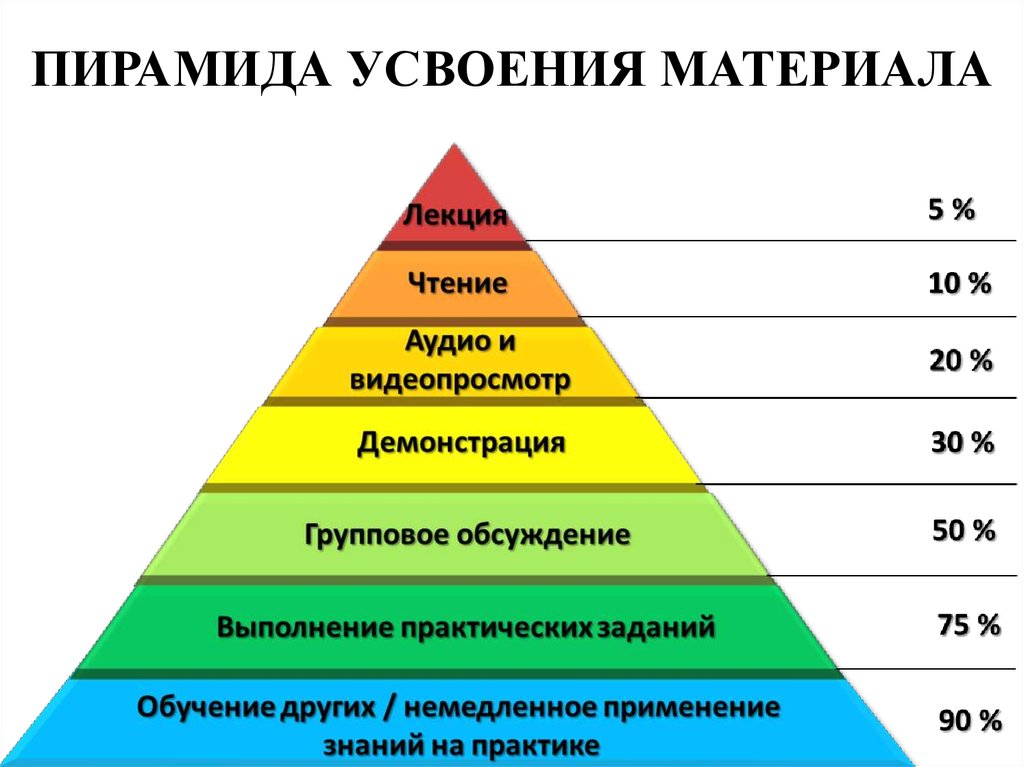 Лекции –5 %Чтение –10 %Аудио-методы–20 %	Демонстрация –30 %Дискуссионные методы, деловые игры, кейс-технологии –50%Практические действия (проектирование, имитационное моделирование -до 80%Обучение других людей –90%Как показывает пирамида, в результате простого прослушивания той или иной информации на лекции или уроке человек усваивает только 5% знаний, при чтении - 10% и т.д. Самым эффективным способом приобретения знаний, по его мнению, является обучение других людей, тому, чем владеешь: "Обучаясь - учимся" и "Пока сам не объяснил другому, сам не понимал". Цель – обучаться и научиться саму, пропустить через себя и научить других.Ээффективный урок – это урок, прежде всего интересный и ПРОДУМАННЫЙ, на котором главное – это труд студента по овладению новыми знаниями и умениями. На эффективном уроке не должно быть скуки, монотонности, громоздкого домашнего задания. Формула эффективности урока состоит из двух частей: тщательности подготовки и мастерства проведения.  Следовательно, важным этапом является подготовка, планирование, проектирование урока. Готовы ли вы к проектированию? Как вы относитесь к планированию урока? Продумываете ли каждый этап урока и из чего исходите? Каким должен быть современный урок? Если вы уже задавали себе эти вопросы, то на сегодняшнем занятии мы попытаемся на них ответить, в первую очередь сами себе.Этапы проектирования (планирования) учебного занятияПервый этап – определение целей, задач учебного занятия и места учебного занятия в системе содержания образования по дисциплине, МДК. Рождение любого занятия начинается с осознания правильного, чёткого определения его конечной цели, а затем определения способов её достижения, т.е. задач. Для чего нужно ставить цели урока? (Чтобы заранее запланировать результат, который должен быть достигнут не только преподавателем, но и студентами в конце занятия.Скажите, какая геометрическая фигура ассоциируется у вас с понятием «урок»? Расскажите о ваших ассоциациях. А у меня урок ассоциируется с кругом (Демонстрирую круг на доске). Потому что цели, которые мы ставим в начале урока, должны быть достигнуты в конце учебного занятия, иначе урок не будет завершенным.Второй этап – проектирование содержания учебного занятия (отбор учебного материала, его объём, дополнительный материал для дифференцированной работы и домашнего задания) и его компетентностная интерпретация: разложение содержания учебного занятия на составляющие компетенции (ОК и ПК).Третий этап – выбор вида учебного занятия, типа, формы организации познавательной деятельности обучающихся на занятии.Четвертый этап – определение методов и приемов обучения, условий для практической отработки способов деятельности, практического опыта использования полученных знаний, умений.Пятый этап – отбор, подготовка учебно-методического и материально-технического обеспечения учебного занятия.Шестой этап – определение форм контроля за учебной деятельностью, методик для получения обратной связи (проведения рефлексии занятия).Седьмой этап – определение оптимального темпа занятия (рассчитать время на каждый этап занятия).Восьмой этап – документальное фиксирование результатов планирования учебного занятия (пошаговый конспект-сценарий учебного занятия).Как повысить эффективность учебного занятия?Основные пути повышения эффективности современного учебного занятия:сочетание индивидуальной, групповой и фронтальной форм организации учебной деятельности;межпредметная интеграция (интеграция теории и практики; бинарные и интегрированные уроки);дифференциация обучения, индивидуализация учебного процесса (составление индивидуального маршрута обучения; работа с одаренными обучающимися; индивидуальные проекты; индивидуальное консультирование);дискуссионный и открытый характер преподавания (переход от однозначных оценок к обсуждению, аргументированию, выбору собственной позиции);выполнение преподавателем функций координатора, тьютора, помощника, формирование отношений сотрудничества преподавателя и обучающихся;организация оперативной обратной связи: организация рефлексии познавательной деятельности;использование современных ИКТ (ЦОР) – электронные учебные пособия, практикумы, тесты, веб-квест-технологии (применение интернет-источников в образовательном процессе для решения учебных задач);изменения в системе контроля и оценивания (самооценка, взаимооценивание, экспертная оценка, рейтинговая оценка, система зачетов).Для того чтобы выявить общее в огромном многообразии уроков, их необходимо классифицировать.Рассмотрим классификацию типологии уроков, виды уроков и их структуру.Типология уроков:По основной дидактической целиПо основному способу проведенияПо основным этапам учебного процессаПо основной дидактической цели выделяют следующие типы уроков (традиционные):Урок ознакомления с новым материалом;Урок закрепления изученного;Урок применения новых знаний и умений;Урок обобщения и систематизации знаний;Урок проверки и коррекции знаний и умений;Комбинированный урок По основному способу проведения:ЛекцияБеседаЭкскурсияКиноурокСамостоятельная работаЛабораторные и практические работыСочетание различных форм занятийПо основным этапам учебного процесса:ВводныеПервичного ознакомления с материаломОбразования понятий, установление законов, правилПрименение правил на практикеПовторение и обобщениеПроверки и оценки знанийСмешанные и комбинированныеК нетрадиционным типам уроков относятся:Лекция-пресс-конференция;Лекция-провокацияУрок-экскурсияКино-урокУрок интегрированный (междисциплинарный)Бинарный урокУрок- игра (разных видов)Театрализованный урокУрок- диспут Урок –турнир Урок-конкурс, викторина Урок-конференцияТип урока определяется наличием и последовательностью структурных частей.  Под структурой урока подразумевается его внутреннее строение, последовательность отдельных этапов. Представьте, что ваша фигура-урок разбита на определенное количество частей, это и есть определённые этапы урока, осталось только определить эти составляющие части.  Вам предложено по два различных варианта структуры урока (Приложение 1). Прочитайте их внимательно и сравните.1. Структура учебного занятия усвоения новых знаний1. Организация начала занятия2. Постановка цели и задачи урока. Мотивация учебной деятельности учащихся.3. Актуализация знаний.4.  Первичное усвоение новых знаний и способов действий5. Первичная проверка понимания6. Первичное закрепление7. Рефлексия. Подведение итогов занятия8. Информация о домашнем задании. Инструктаж по его выполнению2. Структура учебного занятия комплексного применения знаний, умений1. Организация начала занятия2. Проверка выполнения домашнего задания. Актуализация знаний3. Постановка цели и задачи урока. Мотивация учебной деятельности учащихся.4. Первичное закрепление знаний и способов действий5. Творческое применение и добывания знаний в новой ситуации6. Рефлексия. Подведение итогов занятия7. Информация о домашнем задании. Инструктаж по его выполнению– Что вас удивило? Что интересного заметили? (Все варианты структуры урока разные, разные названия типов уроков. Разные типы урока – разные структурные компоненты)Побуждение к формулированию проблемы.– Какой возникает вопрос? (От чего зависит структура современного урока?) – От чего зависит выбор структурных компонентов учебного занятия? Какие есть гипотезы? (От типа урока) – К какому выводу пришли? (Первый принцип структурирования – учёт типа урока) - А от чего зависит тип учебного занятия? Что заметили? (От дидактической цели)- Влияет ли цель урока на структуру? Как? (В зависимости от цели определяем основную часть урока)Рождение любого урока начинается с постановки цели.     - Для чего мы ставим цели урока?План урока - самый главный инструмент, с которым преподаватель идет на урок. Планирование начинается с целей и задач урока. Цель учебного занятия – это заранее запланированный   результат, который должен быть достигнут не только преподавателем, но и учащимися в конце урока по завершении изучения темы, главы или раздела. В цели урока, ориентированной на обучающегося, формулируется ключевой результат, к которому должны стремиться учащиеся под руководством учителя.  Всем известно, что постановка целей – не самый любимый этап в деятельности педагога по подготовке к уроку. Чаще преподаватель, готовясь к уроку, обращается к ресурсам Интернет для того, чтобы грамотно сформулировать цели урока. При этом он не задумывается над тем, что цели должны быть определены конкретным преподавателем для конкретной группы. И чужие цели в этом случае вряд ли подойдут. Не надо думать, что это лишняя трата времени урока. Этап целеполагания - основополагающий на уроке, так позволяет преподавателю видеть план и результат своего воздействия на умы учеников. Занимает 2-3 минуты на уроке опытных преподавателей. Таким образом цель урока – это его результаты, достичь которых мы планируем, используя дидактические, методические и психологические приемы.Целеполагание – это, с чего начинается грамотное, продуктивное планирование.Триединая цель учебного занятия (познавательный, развивающий и воспитательный аспект) – основа целесообразной деятельности педагогов и учащихся, это пусковой механизм учебного занятия.Цели должны быть: реальны, достижимы, конкретны, т.е. контролируемы.- Какова последовательность действий при планировании урока?
(1. Определить тип урока. 2. Определить цель урока. 3. Определить доминирующую деятельность на основном этапе урока. 4. Подобрать комплекс структурных компонентов во вводной и заключительной части урока.)Общий алгоритм подготовки урока.Определите тип и место урока в учебном блоке уроков.Определите обучающую цель и учебное содержание.Обозначьте задачи личностного развития учеников и спланируйте соответствующие ситуации развивающего типа.Спрогнозируйте будущий урокОпределите последовательность и спланируйте результаты ЭТАПОВ урока.Примите решение о методах и формах обучения.Подберите средства обученияСоставьте технологическую карту или конспект урокаПродумайте средства обратной связиОпределите содержание домашнего задания и способ его представления.Оцените спланированный урок через призму признаков его эффективности. Внесите необходимые коррективы.